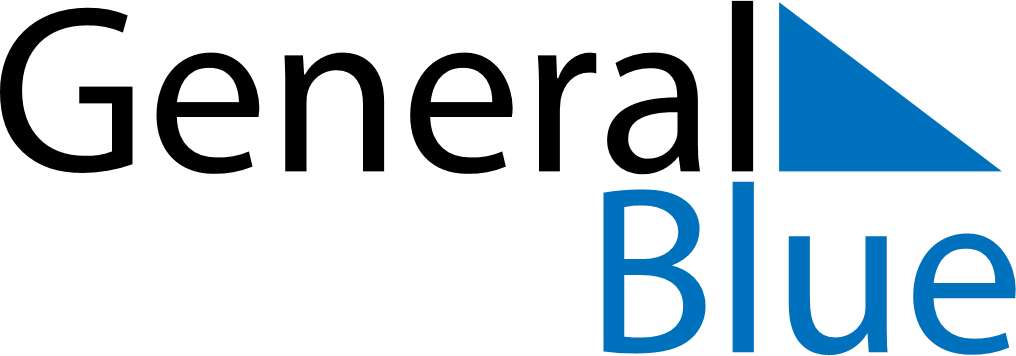 May 2024May 2024May 2024May 2024May 2024May 2024Portland, Victoria, AustraliaPortland, Victoria, AustraliaPortland, Victoria, AustraliaPortland, Victoria, AustraliaPortland, Victoria, AustraliaPortland, Victoria, AustraliaSunday Monday Tuesday Wednesday Thursday Friday Saturday 1 2 3 4 Sunrise: 7:15 AM Sunset: 5:45 PM Daylight: 10 hours and 29 minutes. Sunrise: 7:16 AM Sunset: 5:44 PM Daylight: 10 hours and 27 minutes. Sunrise: 7:17 AM Sunset: 5:43 PM Daylight: 10 hours and 25 minutes. Sunrise: 7:18 AM Sunset: 5:42 PM Daylight: 10 hours and 23 minutes. 5 6 7 8 9 10 11 Sunrise: 7:19 AM Sunset: 5:41 PM Daylight: 10 hours and 21 minutes. Sunrise: 7:20 AM Sunset: 5:40 PM Daylight: 10 hours and 19 minutes. Sunrise: 7:21 AM Sunset: 5:39 PM Daylight: 10 hours and 17 minutes. Sunrise: 7:22 AM Sunset: 5:38 PM Daylight: 10 hours and 15 minutes. Sunrise: 7:22 AM Sunset: 5:37 PM Daylight: 10 hours and 14 minutes. Sunrise: 7:23 AM Sunset: 5:36 PM Daylight: 10 hours and 12 minutes. Sunrise: 7:24 AM Sunset: 5:35 PM Daylight: 10 hours and 10 minutes. 12 13 14 15 16 17 18 Sunrise: 7:25 AM Sunset: 5:34 PM Daylight: 10 hours and 8 minutes. Sunrise: 7:26 AM Sunset: 5:33 PM Daylight: 10 hours and 6 minutes. Sunrise: 7:27 AM Sunset: 5:32 PM Daylight: 10 hours and 5 minutes. Sunrise: 7:28 AM Sunset: 5:31 PM Daylight: 10 hours and 3 minutes. Sunrise: 7:29 AM Sunset: 5:30 PM Daylight: 10 hours and 1 minute. Sunrise: 7:29 AM Sunset: 5:30 PM Daylight: 10 hours and 0 minutes. Sunrise: 7:30 AM Sunset: 5:29 PM Daylight: 9 hours and 58 minutes. 19 20 21 22 23 24 25 Sunrise: 7:31 AM Sunset: 5:28 PM Daylight: 9 hours and 56 minutes. Sunrise: 7:32 AM Sunset: 5:27 PM Daylight: 9 hours and 55 minutes. Sunrise: 7:33 AM Sunset: 5:27 PM Daylight: 9 hours and 53 minutes. Sunrise: 7:34 AM Sunset: 5:26 PM Daylight: 9 hours and 52 minutes. Sunrise: 7:34 AM Sunset: 5:25 PM Daylight: 9 hours and 50 minutes. Sunrise: 7:35 AM Sunset: 5:25 PM Daylight: 9 hours and 49 minutes. Sunrise: 7:36 AM Sunset: 5:24 PM Daylight: 9 hours and 48 minutes. 26 27 28 29 30 31 Sunrise: 7:37 AM Sunset: 5:24 PM Daylight: 9 hours and 46 minutes. Sunrise: 7:38 AM Sunset: 5:23 PM Daylight: 9 hours and 45 minutes. Sunrise: 7:38 AM Sunset: 5:23 PM Daylight: 9 hours and 44 minutes. Sunrise: 7:39 AM Sunset: 5:22 PM Daylight: 9 hours and 43 minutes. Sunrise: 7:40 AM Sunset: 5:22 PM Daylight: 9 hours and 41 minutes. Sunrise: 7:40 AM Sunset: 5:21 PM Daylight: 9 hours and 40 minutes. 